能力验证试验结果报告表                      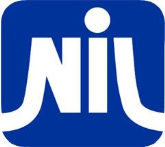 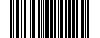 NIL PT-2589-2铝合金中Si、Fe、Cu、Mg、Mn含量测定(国际比对)注：1、能够评定出测量结果不确定度的实验室，请认真填写；2、方法（标准）对应“技术代码”，详见《通用理化性能分析检测能力的技术分类》；3、不得涂改。试验过程中出现的问题或异常现象：                                                                                                                                                                                                                        （不够请附页）实验室名称：实验室名称：宁波中机机械零部件检测有限公司宁波中机机械零部件检测有限公司宁波中机机械零部件检测有限公司宁波中机机械零部件检测有限公司宁波中机机械零部件检测有限公司宁波中机机械零部件检测有限公司实验室代码：NIL PT-2589-2-35报告日期：实验室代码：NIL PT-2589-2-35报告日期：实验室代码：NIL PT-2589-2-35报告日期：实验室代码：NIL PT-2589-2-35报告日期：样品名称及编号测试项目测试结果（%）测试结果（%）平均结果（%）扩展不确定度(U)*（K=2）所用分析方法的全称方法(标准)号技术代码*该项目通过认证认可情况1 CNAS认可；2 CMA资质认定该方法通过认证认可情况1 CNAS认可；2 CMA资质认定试验人员签字(请用正楷)铝合金104002122020040004Si□1；□2 □否□1；□2 □否铝合金104002122020040004Fe□1；□2 □否□1；□2 □否铝合金104002122020040004Cu□1；□2 □否□1；□2 □否铝合金104002122020040004Mg□1；□2 □否□1；□2 □否铝合金104002122020040004Mn□1；□2 □否□1；□2 □否